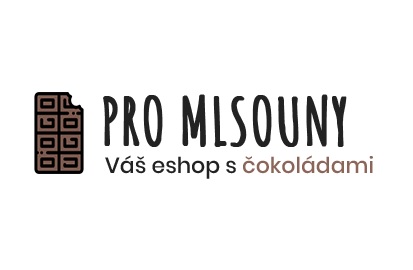 Formulář pro odstoupení od smlouvy
(Vyplňte tento formulář a odešlete jej zpět pouze v případě, že chcete odstoupit od smlouvy. Formulář je třeba vytisknout, podepsat a zaslat naskenovaný na níže uvedenou e-mailovou adresu, případně jej vložit do zásilky s vráceným zbožím).AdresátInternetový obchod:	www.promlsouny.czSpolečnost:	Pro mlsouny s.r.o.Se sídlem:	Bělehradská 858/23, Praha 2 – Vinohrady, 120 00IČ/DIČ:	06416624/CZ06416624E-mailová adresa:	info@promlsouny.czTelefonní číslo:	+420607576642Adresa pro zaslání: Markéta Mašterová, Nad Vrbami 472/9, Praha 10 – Kolovraty, 10300Oznamuji, že tímto odstupuji od smlouvy o nákupu tohoto zboží:Datum objednání/datum obdržení:Číslo objednávky:Peněžní prostředky za objednání, případně i za doručení, byly zaslány způsobem: 
a budou navráceny zpět způsobem (v případě převodu na účet prosím o zaslání čísla účtu):Jméno a příjmení spotřebitele:Adresa spotřebitele:Email:Telefon:V 	dne 	
_______________________________________							Jméno a příjmení spotřebitele